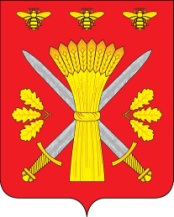 РОССИЙСКАЯ ФЕДЕРАЦИЯОРЛОВСКАЯ ОБЛАСТЬТРОСНЯНСКИЙ РАЙОННЫЙ СОВЕТ НАРОДНЫХ ДЕПУТАТОВРЕШЕНИЕ23 июля 2012 года                                                                                            №148     с. ТроснаПринято на одиннадцатом заседании районного Совета народных депутатовО внесении изменений в решение Троснянскогорайонного Совета народных депутатов от 07 июля 2012 года № 135Троснянский районный Совет народных депутатов РЕШИЛ :   1. Внести изменение в решение Троснянского районного Совета народных депутатов от 07 июня 2012 года № 135 «О долевом финансировании из районного бюджета на проведение капитального ремонта многоквартирных домов в 2012 году по Троснянскому району»:   - утвердить приложение к решению в новой редакции.  2. Настоящее решение вступает в силу со дня его обнародования.Председатель районного                                                                    Глава районаСовета народных депутатов               В.И. Миронов                                                           В.И. МироновПриложениек решению Троснянского районногоСовета народных депутатовот 23 июля  2012 года № 148Долевое финансирование из районного бюджета на проведение в 2012 году капитального ремонта многоквартирных домов № 3, № 4, по адресу: Орловская область, Троснянский район, п. Рождественский, имеющих долю муниципального образования «Троснянский район» № п/пАдрес жилого дома№ кв., Ф.И.О. жильцаОбщая площадь квартиры, кв.м.Доля муниципального образования «Троснянский район», рублей1.п. Рождественский, д.3№ 2 Кирюхин А.И.32,82455,632.п. Рождественский, д.3№ 19 Фролова Л.М.47,03518,743.п. Рождественский, д.4№ 6 Шишикина З.Н.47,03559,154.п. Рождественский, д.4№ 25 Федоткин С.Н.47,03559,15ИТОГО :13092,67